Техническое описаниеЭлектронный программируемый терморегулятор ТС 402Терморегулятор ТС 402 предназначен для управления электрическими системами обогрева помещений ( нагревательными матами, пленочными нагревателями или кабельными секциями). Терморегулятор поддерживает комфортную температуру нагреваемой поверхности и обеспечивает рациональный расход электроэнергии. Сделано в РоссииБольшой жидкокристаллический экран с подсветкой.Сохранение пользовательских настроек при отключении питанияФункция энергосбережения Управление температурой в помещении, используя разные алгоритмы работы: используя только датчик температуры воздуха в помещении; используется только напольный датчик; Комбинированный режим, когда используется оба датчика.Настраиваемый программируемый период: для каждого дня недели или пяти рабочих дней + суббота и воскресенье, запрограммированных с 6 или 4 отдельными периодами/ температурными периодами на день Отображение температуры калибруется .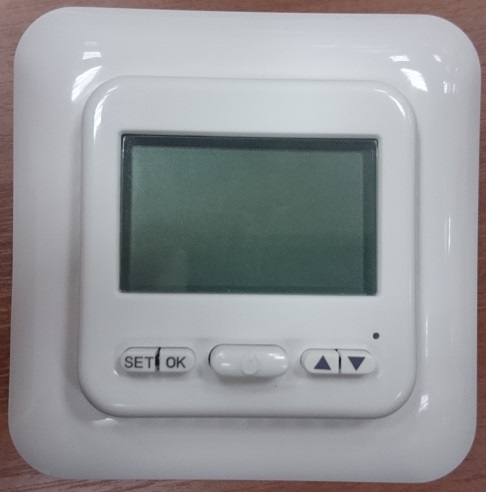 Модель TC 402Напряжение питания220 в 50-60 гцМаксимальный ток нагрузки16АПотребляемая мощность500мВтГабаритные размеры мм81.5 x 81.5 x 59Степень защитыIP 21Выносной датчик температуры полаДТТС NTCДлина установочного провода датчика пола2.5 метраДиапазон поддерживаемых температур пола+5…+45 С Диапазон поддерживаемых температур воздуха+5…+35 С